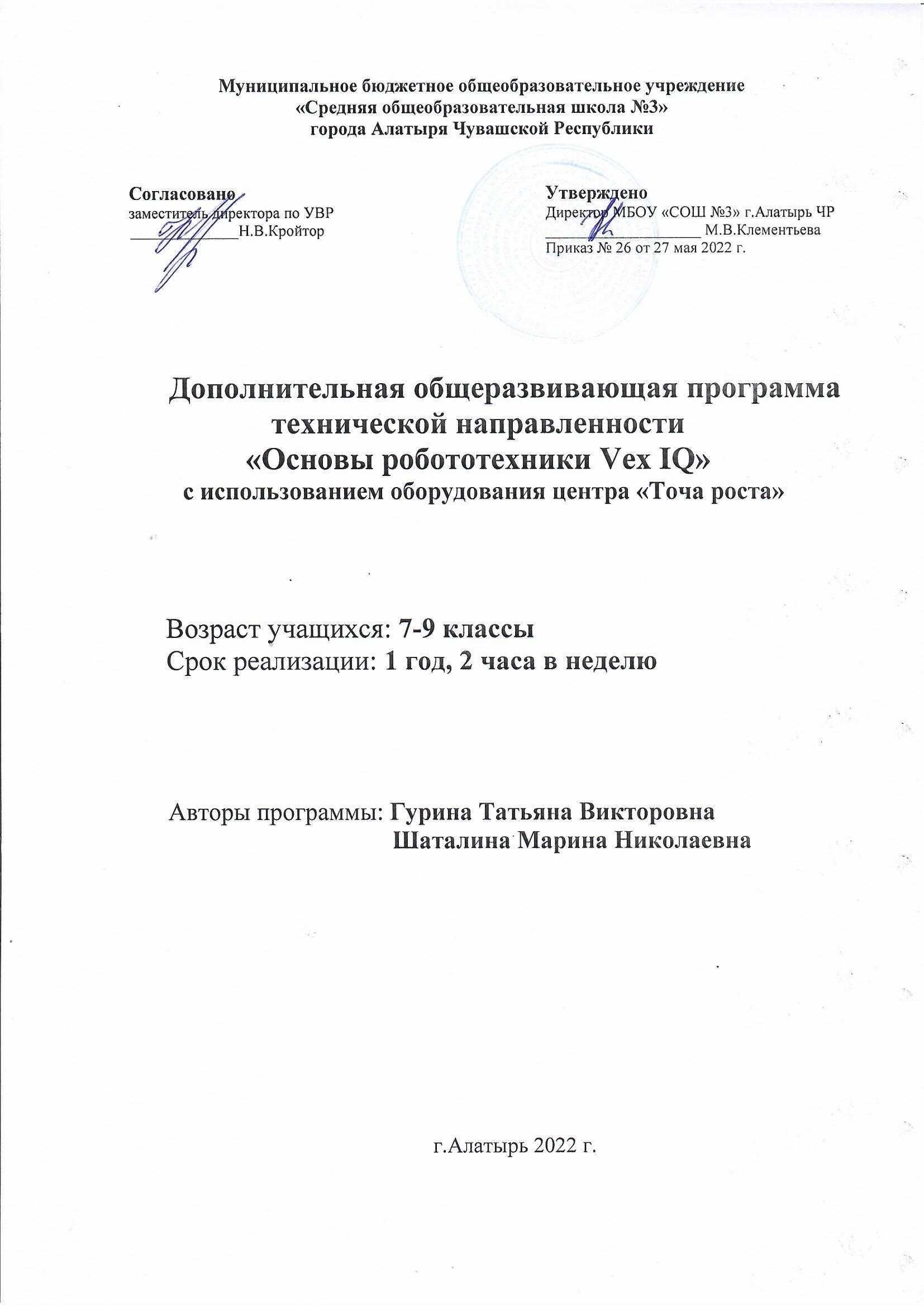 Пояснительная запискаПрограмма научно-технической направленности – это шаг в профессиональное будущее. Данная программа предоставляет обучающимся новые возможности профессиональной ориентации и первых профессиональных проб инженерно-технологического и IT-образования, адаптированного к современному уровню развития науки и техники.     Рабочая программа «Графический дизайн» для обучающихся 7 – 9 классов разработана в соответствии: с Федеральным Закон Российской Федерации от 29.12.2012 г. № 273-ФЗ «Об образовании в Российской Федерации»; с распоряжением Правительства Российской Федерации от 04.12.2014 г. № 1726-р «Концепции развития дополнительного образования детей»;с Приказом Министерства просвещения РФ от 09.10.2018 г. № 196 «Об утверждении Порядка организации и осуществления образовательной деятельности по дополнительным общеобразовательным программам»;с образовательными потребностями и запросами участников образовательного процесса, особенностями обучающихся, профессиональными возможностями педагога, состоянием учебно-методического и материально-технического обеспечения образовательного процесса.Новизна программы    	Программа ориентирована на развитие общей и эстетической культуры обучающихся, предусматривает возможность творческого самовыражения и творческой импровизации с использованием современных технологий, содействует обучающимся в вопросе профессиональной ориентации.    	 Программа позволит на более высоком интеллектуальном уровне организовать досуг и занятость детей, значительно улучшить качество образовательных услуг, использовать новые формы воспитания и поддержки одаренной молодежи, авторские технологии по формированию и развитию талантов у подростков. Обучающиеся смогут получить профессиональные теоретические и практические навыки, которые можно применять в повседневной жизни и в будущей профессии. Появится возможность установления связей с социальными партнерами. Разнообразие организационных, творческих, образовательных задач, решаемых в ходе реализации программы, позволит взаимодействовать с большим количеством людей и различных структур, что будет способствовать успешной социализации подростков. Робототехника является весьма перспективной областью для применения образовательных методик в процессе обучения за счет объединения в себе различных инженерных и естественно-научных дисциплин . В результате такого подхода наблюдается рост эффективности восприятия информации учащимися за счет подкрепления изучаемых теоретических материалов экспериментом в междисциплинарной области. Образовательный робототехнический модуль «Базовый соревновательный уровень», созданный на основе робототехнического набора VEX IQ, позволяет учащимся в наглядной форме изучить программирование роботов, он предназначен для решения практико- ориентированных задач.  Актуальность программыАктуальнорсть программы заключается в том, что она является целостной и непрерывной в течение всего процесса обучения, и позволяет школьнику шаг за шагом раскрывать в себе творческие возможности и самореализоваться в современном мире. В процессе конструирования и программирования дети получат дополнительное образование в области физики, механики, электроники и информатики. Использование решений из области робототехники в рамках общеобразовательного процесса позволяет формировать технологическую и проектную культуру учащихся, которые не останутся равнодушными к увлекательному образовательному процессу. Актуальность данной программы: необходимость вести работу в естественнонаучном направлении для создания базы, позволяющей повысить интерес к дисциплинам среднего звена (физике, биологии, технологии, информатике, геометрии); востребованность развития широкого кругозора школьника и формирования основ инженерного мышления; -отсутствие предмета в школьных программах начального  и среднего образования, обеспечивающего формирование у обучающихся конструкторских навыков и опыта программирования. Преподавание курса предполагает использование компьютеров и специальных интерфейсных блоков совместно с конструкторами. Важно отметить, что компьютер используется как средство управления моделью; его использование направлено на составление управляющих алгоритмов для собранных моделей. Учащиеся получают представление об особенностях составления программ управления, автоматизации механизмов, моделировании работы систем.     	Дополнительная образовательная программа «Основы робототехники Vex IQ» имеет научно-техническую направленность, т.к. включает опыт освоения информационных технологий, рассчитана на детей среднего школьного возраста. 	Численный и возрастной состав кружка «Основы роботехники VEX IQ» дети от 13 лет до 16 лет - от 10 до 15 человек.Цели и задачи программыЦель программы: формирование интереса к техническим видам творчества, развитие конструктивного мышления средствами робототехники. Задачи программы:Обучающие:ознакомление с комплектом VEX IQ; ознакомление с основами автономного программирования; ознакомление со средой программирования VEX IQ; получение навыков работы с датчиками и двигателями комплекта; получение навыков программирования; развитие навыков решения базовых задач робототехники. Развивающие:развитие конструкторских навыков; развитие логического мышления; - развитие пространственного воображения. Воспитательные:воспитание у детей интереса к техническим видам творчества; развитие коммуникативной компетенции: навыков сотрудничества в коллективе, малой группе (в паре), участия в беседе, обсуждении; 	-развитие 	социально-трудовой 	компетенции: 	воспитание 	трудолюбия, самостоятельности, умения доводить начатое дело до конца; формирование и развитие информационной компетенции: навыков работы с различными источниками информации, умения самостоятельно искать, извлекать и отбирать необходимую для решения учебных задач информацию. Методы обученияПознавательный (восприятие, осмысление и запоминание учащимися нового материала с привлечением наблюдения готовых примеров, моделирования, изучения иллюстраций, восприятия, анализа и обобщения демонстрируемых материалов).Метод проектов (при усвоении и творческом применении навыков и умений в процессе разработки собственных моделей) .Систематизирующий (беседа 	по 	теме, 	составление систематизирующих таблиц, графиков, схем и т.д.).Контрольный метод (при выявлении качества усвоения знаний, навыков и умений и их коррекция в процессе выполнения практических заданий).Групповая работа (используется при совместной сборке моделей, а также при разработке проектов). Содержание программы  	 Содержание учебного занятия конструируется из нескольких логически связанных между собой разделов, каждый из которых решает конкретную учебную задачу. На выполнение разделов дается фиксированное время. Вместе все разделы направлены на достижение предметных и личностных результатов.     	Технология основана на деятельностном подходе, ориентирована на личность каждого ученика. Предполагается самостоятельная деятельность обучающихся в освоении материала.     	 Программа состоит из пяти разделов. Четыре раздела представляют собой самостоятельный образовательный курс, пятый раздел – итоговый, дает возможность обучающимся применить полученные умения на практике в форме проектной деятельности.    Программа рассчитана на 68 учебных часа, из них отводится на раздел «Среда конструирования» - 10 часов на раздел «Программное обеспечение RoboPlus» - 6 часов на раздел «Сборка более сложного робота» - 26 часа на раздел «Создание двухступенчатых программ» - 10 часовна самостоятельная творческую работу учащихся, по окончании изучения всех разделов – 16 часов.Планируемые результаты     	В ходе реализации данной программы обучающиеся станут социально активными, коммуникабельными. Изучат основы робототехники, познакомятся с  программой для программирования роботов.   	Занятия предполагают как рассмотрение теоретических вопросов, так и выполнение практических работ.Во время занятий демонстрируются видеофильмы, слайды.    Способы организации занятий:Словесные: инструктаж, лекции, консультации.Наглядные: технологическая карта, просмотр видеоматериалов.Практические: создание и защита проектов.Ожидаемые результаты обучения:   	По окончании курса обучающиеся должны знать:основы робототехники;основы проектирования и моделирования;основы программирования.   	Должны уметь:планировать 	последовательность 	шагов 	алгоритма для достижения 	цели; формировать умения ставить цель – создание творческой работы, планировать достижение этой цели; ориентироваться на разнообразие способов решения задач; сравнение, 	классификацию 	по 	заданным 	критериям; моделировать,  преобразовывать объект из чувственной формы в модель, где выделены существенные характеристики объекта (пространственно-графическая или знаковосимволическая);    Формы подведения итогов реализации программыСпособы определения результативности:практические задания;самостоятельные творческие, проектные работы;выставки, соревнования, конкурсы;проверка и самопроверка.Процесс обучения предусматривает следующие формы контроля:Вводный (проводится в начале работы, для закрепления знаний, умений и навыков) – тестирование.Текущий (в ходе учебного занятия для закрепления знаний по данной теме).Итоговый (проводимый после прохождения программы) – тестирование, выполнение практической работы, самостоятельное или в группе создание творческого проекта.Домашние задания отсутствуют. Однако инициатива, самостоятельность и творчество, проявленные вне стен объединения, поощряются.Учебно-тематический планСодержание учебного курсаРаздел № 1 «Среда конструирования»Техника безопасности. Основы работы. Знакомство с деталями конструктора. Способы передачи движения. Понятия о редукторах. Сборка простейшего робота, по инструкции. 		Обучающиеся должны знать: основные цели, задачи робототехники; способы и методы работы.  	 Обучающиеся должны уметь: самостоятельно спроектировать простой механизм.Раздел № 2 «Программное обеспечение RoboPlus»Создание простейшей программы Управление одним мотором. Движение вперед/назад. Использование команды «жди». Загрузка программ в контроллер. Проверка робота в действии		Обучающиеся должны знать: основы управления системы с разомкнутым контуром, систему управления с замкнутым контуром; назначение обзор датчиков.   	 Обучающиеся должны уметь: проводить испытания роботов, программировать.Раздел № 3 «Сборка более сложного робота»Сборка робота на двух моторах. Управление двумя моторами. Программирование робота на двух моторах. Программирование робота на двух моторах. Езда по квадрату. Парковка. Использование датчика касания. Обнаружение касания. Преодоление преграды. Использование датчика звука. 		Обучающиеся должны знать:  управление робота с помощью двух моторов, программирование.Обучающиеся должны уметь: запрограммировать робота на автономную работу (без пульта управления).Раздел № 4 «Создание двухступенчатых программ»Использование датчика освещённости. Калибровка датчика. Обнаружение черты. Движение по линии.		Обучающиеся должны знать:  назначение датчиков.Обучающиеся должны уметь:  программировать контроллер.Раздел № 5 «Самостоятельная творческая работа учащихся»Выбор робота для творческой работы. Сборка робота по инструкции. Программирование робота. Испытание робота в использовании. Соревнование роботов. Эстафета, преодоление препятствий. Выставка работ учащихся   Обучающиеся должны знать: основы робототехники.   Обучающиеся должны уметь: проводить предпроектный анализ, разрабатывать проекта.Календарный учебный график.2.1 Календарный учебный график Количество учебных недель по программе – 34 недели. Каникул нет. Набор учащихся на обучение может проводиться 1 раз в учебный год. Обучение начинается в сентябре, заканчивается в мае. Организационно-педагогические условия.Программу  реализует  педагогический работник.	Методический материалНоутбук 15,6" HP Inc Pavilion Gaming тип 2 (1 шт)Ноутбук 11,6" Aquarius NS 183 тип 1 (12 шт)Конструкторы для моделированияПоле для соревнований Vex IQУченические партыУченические стульяШкафСписок литературыОсновы робототехники с Vex IQ. Учебно методическое пособие для учителя ФГОС/ Д.А. Каширин, Н.Д. Федорова – М.: Издательство «Экзамен», 2019г.Инженерная книга по робототехнике/ Д.А. Каширин, Н.Д. Федорова – М.: Издательство «Экзамен», 2019г.Основы робототехники с Vex IQ. Учебно методическое пособие для уеника ФГОС/ Д.А. Каширин, Н.Д. Федорова – М.: Издательство «Экзамен», 2019г. Vex IQ/ Основы робототехники с Vex IQ. Учебно методическое пособие для учителя ФГОС/ Д.А. Каширин, Н.Д. Федорова – М.: Издательство «Экзамен», 2019г.Тема занятийКоличество часовКоличество часовКоличество часовКоличество часовТема занятийвсеготеорияпрактикаРаздел № 1 «Среда конструирования»1073Вводное занятие.  Техника безопасности. 11Основы работы с ТехноЛаб. 11Среда конструирования. 11Знакомство с деталями конструктора11Способы передачи движения. 211Понятия о редукторах 211Сборка простейшего робота, по инструкции. 211Раздел № 2 «Программное обеспечение RoboPlus»624Программное обеспечение RoboPlus. 211Создание простейшей программы 413Раздел № 3 «Сборка более сложного робота»261412Управление одним мотором. 11Движение вперед-назад. 11Использование команды «жди».  211Загрузка программ в контроллер. 11Проверка робота в действии 11Сборка робота на двух моторах 422Управление двумя моторами. 312Программирование робота на двух моторах 312Езда по квадрату. Парковка 211Использование датчика касания. 211Обнаружение касания. 211Преодоление преграды 211Использование датчика звука. 211Раздел № 4 «Создание двухступенчатых программ»1055Создание двухступенчатых программ. 2 11Использование датчика освещённости. 211Калибровка датчика. 211Обнаружение черты. 211Движение по линии. 211Раздел № 5 «Самостоятельная творческая работа учащихся»16511Сборка робота по инструкции. 312Программирование робота. 615Испытание робота в использовании. 11Соревнование роботов. Эстафета, преодоление препятствий. 22Выставка работ учащихся 11Повторение  22Резерв  11Итого68№ п/пДата проведенияТема занятийКол-во часовФорма занятий№ п/пДата проведенияТема занятийКол-во часов129.09.2020г.Вводное занятие. Техника безопасности. 1теоретическое занятие201.10.2020г.Основы работы с ТехноЛаб. 1теоретическое занятие306.10.2020г.Среда конструирования. 1теоретическое занятие408.10.2020г.Знакомство с деталями конструктора1теоретическое занятие513.10.2020г.Способы передачи движения. 1теоретическое занятие615.10.2020г.Способы передачи движения.1практическое занятие720.10.2020г.Понятия о редукторах 1теоретическое занятие822.10.2020г.Понятия о редукторах1практическое занятие927.10.2020г.Сборка простейшего робота, по инструкции. 1теоретическое занятие1029.10.2020г.Сборка простейшего робота, по инструкции.1практическое занятие1103.11.2020г.Программное обеспечение RoboPlus. 1теоретическое занятие1205.11.2020г.Программное обеспечение RoboPlus. 1практическое занятие1310.11.2020г.Создание простейшей программы 1теоретическое занятие1412.11.2020г.Создание простейшей программы1практическое занятие1517.11.2020г.Создание простейшей программы1практическое занятие1619.11.2020г.Создание простейшей программы1практическое занятие1724.11.2020г.Управление одним мотором. 1теоретическое занятие1826.11.2020г.Движение вперед-назад. 1теоретическое занятие1901.12.2020г.Использование команды «жди».  1теоретическое занятие2003.12.2020г.Использование команды «жди».  1практическое занятие2108.12.2020г.Загрузка программ в контроллер. 1теоретическое занятие2210.12.2020г.Проверка робота в действии 1теоретическое занятие2315.12.2020г.Сборка робота на двух моторах 1теоретическое занятие2417.12.2020г.Сборка робота на двух моторах1теоретическое занятие2522.12.2020г.Сборка робота на двух моторах1практическое занятие2624.12.2020г.Сборка робота на двух моторах1практическое занятие2729.12.2020г.Управление двумя моторами. 1теоретическое занятие2812.01.2021г.Управление двумя моторами.1практическое занятие2914.01.2021г.Управление двумя моторами.1практическое занятие3019.01.2021г.Программирование робота на двух моторах 1теоретическое занятие3121.01.2021г.Программирование робота на двух моторах1практическое занятие3226.01.2021г.Программирование робота на двух моторах1практическое занятие3328.01.2021г.Езда по квадрату. Парковка 1теоретическое занятие3402.02.2021г.Езда по квадрату. Парковка 1практическое занятие3504.02.2021г.Использование датчика касания. 1теоретическое занятие3609.02.2021г.Использование датчика касания1практическое занятие3711.02.2021г.Обнаружение касания. 1теоретическое занятие3816.02.2021г.Обнаружение касания1практическое занятие3918.02.2021г.Преодоление преграды 1теоретическое занятие4023.02.2021г.Преодоление преграды1практическое занятие4125.02.2021г.Использование датчика звука. 1теоретическое занятие4202.03.2021г.Использование датчика звука1практическое занятие4304.03.2021г.Создание двухступенчатых программ. 1теоретическое занятие4409.03.2021г.Создание двухступенчатых программ.1практическое занятие4511.03.2021г.Использование датчика освещённости. 1теоретическое занятие4616.03.2021г.Использование датчика освещённости.1практическое занятие4718.03.2021г.Калибровка датчика. 1теоретическое занятие4823.03.2021г.Калибровка датчика.1практическое занятие4925.03.2021г.Обнаружение черты. 1теоретическое занятие5030.03.2021г.Обнаружение черты.1практическое занятие5101.04.2021г.Движение по линии. 1теоретическое занятие5203.04.2021г.Движение по линии.1практическое занятие5308.04.2021г.Сборка робота по инструкции. 1теоретическое занятие5410.04.2021г.Сборка робота по инструкции.1практическое занятие5515.04.2021г.Сборка робота по инструкции.1практическое занятие5617.04.2021г.Программирование робота. 1теоретическое занятие5722.04.2021г.Программирование робота.1практическое занятие5824.04.2021г.Программирование робота.1практическое занятие5929.04.2021г.Программирование робота.1практическое занятие6001.05.2021г.Программирование робота.1практическое занятие6103.05.2021г.Программирование робота.1практическое занятие6208.05.2021г.Испытание робота в использовании. 1практическое занятие6310.05.2021г.Соревнование роботов. Эстафета, преодоление препятствий. 1практическое занятие6415.05.2021г.Соревнование роботов. Эстафета, преодоление препятствий1практическое занятие6517.05.2021г.Выставка работ учащихся 1практическое занятие6622.05.2021г.Повторение  1теоретическое занятие6724.05.2021г.Повторение1теоретическое занятие6829.05.2021г.Резерв  1теоретическое занятие